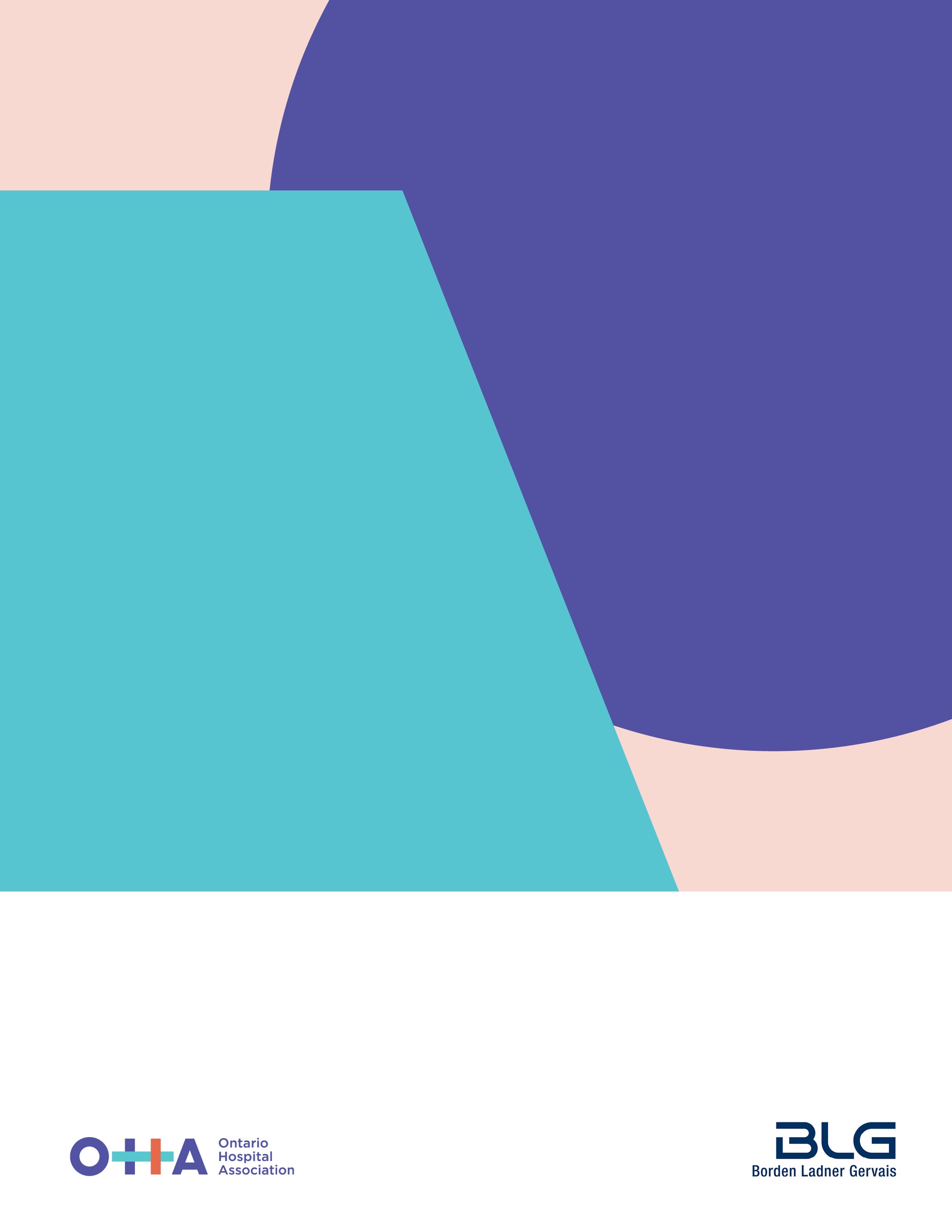 FOREWORDHospital Prototype Corporate By-lawThe Ontario Not-for-Profit Corporations Act, 2010 (ONCA) was proclaimed in force on October 19, 2021. It removes not-for-profit corporations, including public hospitals, from the framework of the Corporations Act. A number of amendments to ONCA were proclaimed in force effective as of October 1, 2023. This 2021 OHA Prototype Corporate By-law was designed to fully reflect ONCA’s requirements.It was also designed:with a closed membership model; that is, where the Directors and Members are one and the same;for a public hospital where all Members have full voting rights; that is, where the ex-officio non-voting Directors have voting rights as Members at Members’ meetings and when signing written Members’ resolutions;to simplify drafting in light of the membership model selected for the purposes of this By-law; andto apply plain language drafting principles.If a public hospital has anything other than the described membership model selected for this By-law, then revisions will need to be made, and the following would need to be considered: provisions relating to classes of Members (if any); Members entitled to notice of meetings; Members entitled to vote; Members’ contributions and dues/fees; record date rules and a fixed Member admission date; discipline and termination of Members; telephonic and electronic meetings where there is a broad membership; alternative means of Membership voting; provision of appropriate notice of Special Business; and requests for financial statements at least 21 days, or a prescribed number of days, before the annual meeting.The footnotes in this By-law are provided for informational and review purposes only and should be deleted when the By-law is submitted for approval by the Board and Members.ACKNOWLEDGEMENTSLydia Wakulowsky and Heather Pessione, at the time both Partners with Borden Ladner Gervais LLP, updated this OHA Prototype Corporate By-law in 2021. The Prototype was originally developed by the OHA in consultation with Anne Corbett, a former Senior Partner with Borden Ladner Gervais LLP, and other subject matter experts.Lydia Wakulowsky is a Certified Specialist in Health Law, and Heather Pessione is a Research Partner. Both advise hospitals on corporate governance matters.The OHA would also like to thank the following for their significant contributions to this update of the OHA Prototype Corporate By-law:Melissa Prokopy, Vice President, Policy and Advocacy, OHAAlice Betancourt, Director, Legal and Regulatory Issues, OHALindsay Carbonero, Senior Legal Advisor, OHANick G. Pasquino, Partner, Borden Ladner Gervais LLPHolly Ryan, Associate, Borden Ladner Gervais LLPTABLE OF CONTENTSArticle 1	1Interpretation	11.1	Definitions	11.2	Interpretation	3Article 2	3Members and Members’ Meetings	32.1	Members	32.2	Meeting Location	42.3	Annual Meeting	42.4	Calling Meetings	42.5	Quorum	52.6	Notice	52.7	Voting	62.8	Chair of the Meeting	72.9	Adjourned Meetings	72.10	Written Resolution in Lieu of Meeting	82.11	Telephonic or Electronic Members’ Meetings	9Article 3	9Board	93.1	Composition of Board	93.2	Duties and Responsibilities	103.3	Qualifications of Directors	103.4	Director’s Consent to Act	113.5	Ceasing to Hold Office	113.6	Removal	123.7	Election and Term	123.8	Nomination Procedure for Election of Directors	123.9	Maximum Terms	133.10	Filling Vacancies	133.11	Directors’ Remuneration	14Article 4	14Board Meetings	144.1	Board Meetings	144.2	Telephonic or Electronic Meetings	154.3	Notices	154.4	Quorum	164.5	First Board Meeting after Annual Meeting	164.6	Persons Entitled to be Present	164.7	Voting	164.8	Written Resolutions in Lieu of Meeting	174.9	Consent and Dissent of Director	184.10	Adjournment of the Meeting	18Article 5	19Conflict of Interest Disclosure	195.1	Disclosure of Conflict	19Article 6	21Protection and Indemnification of Directors, Officers, and Others	216.1	Indemnities to Directors and Others	21Article 7	22Committees	227.1	Committees	227.2	Functions, Duties, Responsibilities, and Powers of Board Committees	227.3	Board Committee Members, Chair	227.4	Procedures at Committee Meetings	237.5	Delegation to a Committee	23Article 8	24Officers	248.1	General	248.2	Terms of Office	248.3	Duties of Chair	258.4	Duties of Vice Chairs	258.5	Duties of Secretary	258.6	Other Officers	25Article 9	26Organization and Financial	269.1	Seal	269.2	Execution of Documents	269.3	Banking Arrangements	269.4	Financial Year	269.5	Appointment of Auditor	269.6	Borrowing Power	279.7	Investments	279.8	Records	28Article 10	28Confidentiality	2810.1	Confidentiality	2810.2	Board Spokesperson	28Article 11	28Matters Required by the Public Hospitals Act and other Applicable Legislation	2811.1	Professional Staff	2811.2	Required Committees and Programs	2911.3	Fiscal Advisory Committee	2911.4	Chief Nursing Executive	2911.5	Nurses and other Staff and Professionals on Committees	2911.6	Retention of Written Statements	2911.7	Occupational Health and Safety Program	2911.8	Health Surveillance Program	3011.9	Organ Donation	30Article 12	31Rules of Order and Policies	3112.1	Rules of Order	3112.2	Policies	31Article 13	31Notices	3113.1	Notice	3113.2	Computation of Time	3313.3	Omissions and Errors	3313.4	Waiver of Notice	33Article 14	33By-laws	3314.1	By-laws and Amendments	3314.2	Amendments to Professional Staff By-law	34KEY TO FOOTNOTESGuide to Good Governance means the Ontario Hospital Association’s Guide to Good Governance, 3rd Edition, published in 2016HMR means the Hospital Management Regulation, R.R.O. 1990, Reg. 965 under the Public Hospitals ActONCA means the Not-for-Profit Corporations Act, 2010, S.O. 2010, C.15PHA means the Public Hospitals Act, R.S.O. 1990 c. P.40Hospital Name
Corporate By-lawA by-law relating generally to the conduct of the activities and affairs of the Corporation.Be it enacted as a by-law of the Corporation as follows:InterpretationDefinitionsIn this By-law and in all other by-laws of the Corporation, unless the context otherwise requires:0F“Act” means the Not-for-Profit Corporations Act, 2010 (Ontario);“Articles” means any instrument that incorporates the Corporation or modifies its incorporating instrument, including articles of incorporation, restated articles of incorporation, articles of amendment, articles of amalgamation, articles of arrangement, articles of continuance, articles of dissolution, articles of reorganization, articles of revival, letters patent, supplementary letters patent, or a special act;1F“Board” means the board of directors of the Corporation;“Chair” means the chair of the Board;“Chief Executive Officer” means, in addition to “administrator” as defined in the Public Hospitals Act, the president and chief executive officer of the Corporation who, subject to the authority of the Board, is responsible for the administration, organization, and management of the affairs of the Corporation;2F“Chief Nursing Executive” means the senior nurse employed by the Corporation, who reports directly to the Chief Executive Officer and is responsible for nursing services provided in the Hospital;3F“Chief of Staff” means the medical staff member appointed by the Board to serve as such in accordance with the Public Hospitals Act and the Professional Staff By-law;4F“Corporation” means [insert full legal name of the corporation that operates the public hospital];“day”, unless otherwise specified as a business day, means a clear calendar day;“Director” means an individual elected or appointed to the Board;5F“ex-officio” means membership “by virtue of office”, and includes all rights, responsibilities, and power to vote unless otherwise specified;“Hospital” means the public hospital operated by the Corporation;“Members” means members of the Corporation as described in Article 2;6F“Policy” means a policy adopted by the Board in accordance with section 12.2;7F“Professional Staff” means the Board-appointed professional/credentialed staff of the Hospital;8F“Professional Staff By-law” means the by-law of the Corporation concerning the Professional Staff made in accordance with the Public Hospitals Act;“Public Hospitals Act” means the Public Hospitals Act (Ontario);“Secretary” means the secretary of the Board;“Special Business” means all business transacted at a special Members’ meeting and all business transacted at an annual Members’ meeting except for the following:consideration of the financial statements;consideration of the audit report, if any;election of directors; andreappointment of the incumbent auditor;“telephonic or electronic means” means any means that uses the telephone or any other electronic or other technological means to transmit information or data, including telephone calls, voice mail, fax, e-mail, an automated touch-tone telephone system, computer, or computer networks;9F and“Vice Chair” means one or more vice chair(s) of the Board.InterpretationIn this By-law and in all other by-laws of the Corporation, unless the context otherwise requires and other than as specifically defined in this By-law, all terms contained in this By-law that are defined in the Act shall have the meanings given to the terms in the Act; words importing the singular shall include the plural and vice versa; and headings are used for convenience of reference and do not affect the interpretation of the by-law. Any reference to a statute in this By-law includes, where the context requires, the statute and the regulations made under it, all as amended or replaced from time to time.Members and Members’ MeetingsMembers10FThe Members shall consist of the Directors from time to time, who shall be ex-officio Members for so long as they serve as Directors.11FMembership is not transferrable and terminates upon the Member ceasing to be a Director.12FNo fees shall be payable by the Members.13FMeeting LocationMembers’ meetings shall be held at the registered office14F of the Corporation or at any place in Ontario as the Board may determine.15FAnnual MeetingThe annual Members’ meeting shall be held between the 1st day of April and the 31st day of July of each year, unless otherwise approved by the Board, provided such variation is directed by the Minister of Health, all in accordance with the Public Hospitals Act.16FCalling MeetingsThe Board or Chair17F shall have the power to call, at any time, a Members’ meeting.18FIf the Board, Chair, or Members call a Members’ meeting, the Board or Chair may determine that the meeting be held entirely by telephonic or electronic means or by any combination of in-person attendance and telephonic or electronic means that enables all persons entitled to attend the meeting to reasonably participate.19F QuorumA majority of the Members shall constitute a quorum at any Members’ meeting.20F If a quorum is present at the opening of a Members’ meeting, the Members present may proceed with the business of the meeting, even if a quorum is not present throughout the meeting.21FNoticeNotice of Members’ meetings shall be given by one of the following methods:by sending it to each Member, Director, and to the auditor by one of the methods set out in section 13.1 addressed to the person at their latest address as shown in the Corporation’s records not less than ten days and not more than 50 days before the meeting; or22Fin any other manner permitted by the Public Hospitals Act.Not less than 21 days, or a prescribed number of days,23F before each annual meeting or before the signing of a resolution in lieu of the annual meeting, the Corporation shall give a copy of the Board-approved financial statements, auditor’s report, and any further information respecting the financial position of the Corporation and the results of its operations required by the Articles or this By-law24F to all Members who have informed the Corporation that they wish to receive a copy of those documents.25FNotice of a Members’ meeting at which Special Business26F is to be transacted must state the nature of that business in sufficient detail to permit a Member to form a reasoned judgment on the business and state the text of any resolution to be submitted to the meeting.27FVotingEach Member in attendance at a Members’ meeting shall be entitled to one vote on each matter.28FAt all Members’ meetings, every question shall be determined by a majority of votes cast, unless otherwise specifically provided by the Act or this By-law.If there is a tie vote at a Members’ meeting, the chair of the meeting shall not have a second vote to break the tie.29FVotes at all Members’ meetings shall be cast by those Members in attendance at the meeting and not by proxy.30FSubject to the Articles, voting at a Members’ meeting shall be by show of hands unless a Member demands a ballot.31F For clarity, in either case such vote may be conducted by telephonic or electronic means or by a combination of telephonic and electronic means and voting in person, if the Corporation makes these means available.32FA Member may demand a ballot either before or after any vote by show of hands33F. A Member may withdraw a demand for a ballot.34FUnless a ballot is demanded, an entry in the minutes of a meeting to the effect that the chair of the meeting declared a resolution to be carried or defeated is, in the absence of evidence to the contrary, proof of the fact without proof of the number or proportion of the votes recorded in favour of or against the resolution.35FChair of the MeetingThe chair of a Members’ meeting shall be:the Chair; ora Vice Chair, if the Chair is absent, unable, or unwilling to act;36F ora chair elected by the Members present if the Chair and Vice Chair(s) are absent, unable, or unwilling to act. The Secretary shall preside at the election of the chair of the meeting but if the Secretary is not present, the Members, from those present, shall choose a Member37F to preside at the election.Adjourned MeetingsIf within one-half hour after the time appointed for a Members’ meeting, the meeting has not commenced because a quorum is not present, the meeting shall stand adjourned until a day to be determined by the Board.If a Members’ meeting is adjourned by one or more adjournments for an aggregate of less than 30 days, no notice of the meeting that continues the adjourned meeting is required if all of the following are announced at the time of the adjournment: the time of the continued meeting; if applicable, the place of the continued meeting; and if applicable, instructions for attending and participating in the continued meeting by telephonic or electronic means that will be made available for the meeting, including if applicable, instructions for voting by such means at the meeting.38FIf a Members’ meeting is adjourned by one or more adjournments for an aggregate of 30 or more days, notice of the meeting that continues the adjourned meeting shall be given in accordance with section 2.6.39FWritten Resolution in Lieu of MeetingExcept as provided in the Act, a resolution signed by all of the Members is as valid as if it had been passed at a Members’ meeting.40FTelephonic or Electronic Members’ MeetingsA Members’ meeting may be held entirely by telephonic or electronic means or by any combination of in-person attendance and telephonic or electronic means41F provided such means enables all persons entitled to attend the Members’ meeting to reasonably participate.42F A person who, through telephonic or electronic means, votes at or attends a Members’ meeting is deemed to be present in person at the meeting.43F  BoardComposition of BoardSubject to the Articles,44F the Board shall consist of:1245F Directors, who satisfy the criteria set out in section 3.3 and who are elected by the Members in accordance with sections 3.7 and 3.8 or appointed in accordance with section 3.10; andthe following four ex-officio non-voting Directors:46FChief Executive Officer;Chief of Staff;47FPresident of the Medical Staff; andChief Nursing Executive.Duties and ResponsibilitiesSubject to the Act, the Board shall govern and supervise the management of the activities and affairs of the Corporation and may exercise all other powers and do all other acts and things as the Corporation is, by its Articles or otherwise, authorized to exercise and do.48FQualifications of DirectorsNo individual49F shall be qualified for election or appointment as a Director if the individual:is under 18 years old;50Fhas been found under the Substitute Decisions Act, 1992 or under the Mental Health Act to be incapable of managing property;51Fhas been found to be incapable by any court in Canada or elsewhere;52Fhas the status of a bankrupt;53Fis an “ineligible individual” as defined in the Income Tax Act (Canada) or any regulations made under it;54F[does not have their principal residence or carry on business within the area served by the Corporation as established by the Board from time to time, except by resolution of the Board; and]55Fis a [current or former] employee or Professional Staff member, except as provided under the Public Hospitals Act, except by resolution of the Board.56FThe Board’s decision as to whether or not a candidate is qualified to stand for election shall be final.Director’s Consent to ActAn individual who is elected or appointed to hold office as a Director shall, in writing, consent to the election or appointment before or within 10 days after the election or appointment, unless the Director has been elected or appointed where there is no break in the Director's terms of office. If an elected or appointed Director consents in writing after the 10-day period, the election or appointment is valid.57FCeasing to Hold OfficeA Director shall automatically cease to hold office if the Director:dies;resigns office by delivering a written resignation to the Secretary, and the resignation shall be effective at the time it is received by the Secretary or at the time specified in the resignation, whichever is later,58F orbecomes disqualified by virtue of any of sections 3.3(a)(ii) through 3.3(a)(vii).Where there is a vacancy in the Board, the remaining Directors may exercise all the powers of the Board so long as a quorum remains in office.RemovalIn accordance with the Act,59F the Members may remove any elected Director before the expiry of the Director’s term of office, and may elect any qualified individual as a Director to fill the vacancy for the remainder of the vacated term.60FElection and TermDirectors shall be elected and shall retire in rotation. The Directors referred to in section 3.1(a) shall be elected for a three-year term, provided that each such Director shall hold office until the earlier of the date on which their office is vacated pursuant to sections 3.5 or 3.6 or until the end of the meeting at which their successor is elected or appointed. Four Directors shall retire from office each year subject to re-election as permitted by section 3.9.61FNomination Procedure for Election of DirectorsNominations made for the election of Directors at a Members’ meeting may only be made:62Fby the Board in accordance with the nominating and election procedure prescribed by the Board from time to time; orby not less than five per cent of the Members pursuant to a proposal submitted to the Corporation in accordance with the requirements of the Act and this By-law.63FMaximum TermsEach Director referred to in section 3.1(a) shall be eligible for re-election, provided that the Director shall not be elected or appointed for a term that will result in the Director serving more than six consecutive years. The Director may also be eligible for re-election for another term or terms (to a maximum of six consecutive years) if at least two years have elapsed since the termination of their last term. In determining a Director’s length of service as a Director, service prior to the effective date of this By-law shall be included.Despite the foregoing:a Director may, by Board resolution, have their maximum term as a Director extended for the sole purpose of that Director succeeding to the office of Chair or serving as Chair; andwhere a Director was appointed to fill an unexpired term of a Director, the partial term shall be excluded from the calculation of the maximum years of service.64FFilling VacanciesSo long as there is a quorum of Directors in office, any vacancy occurring in the Board may be filled by a qualified individual appointed for the remainder of the term by the Directors then in office, but the total number of Directors so appointed may not exceed one-third of the number of Directors elected at the previous annual Members’ meeting.65F If there is not a quorum of the Board, or if there has been a failure to elect the number or minimum number of Directors provided for in the Articles, the Directors then in office shall, without delay, call a special Members’ meeting to fill the vacancy66F. A Director appointed or elected to fill a vacancy holds office for the unexpired term of the Director’s predecessor term.67FDirectors’ RemunerationThe Directors shall serve as such without remuneration and shall not, directly or indirectly, receive any profit from their position as such, provided that a Director may be reimbursed reasonable expenses incurred by the Director in the performance of their duties.68FBoard MeetingsBoard MeetingsThe Board may appoint one or more days for regular Board meetings at a time and place named.69F A copy of any Board resolution fixing the time and place of regular Board meetings shall be given to each Director forthwith after being passed and, subject to the Act,70F no other notice shall be required for any regular meeting.In addition to section 4.1(a):the Board, the Chair, a Vice Chair, or the Chief Executive Officer may call a Board meeting; andthe Secretary shall call a Board meeting upon receipt of the written request of [four] Directors;and such meeting shall be held at the time and place determined in the notice of meeting.Notice of a Board meeting need not specify the purpose of or the business to be transacted at the meeting, unless the meeting is intended to deal with any of the following matters, in which case the notice must specify that matter:to submit to the Members any question or matter requiring their approval;to fill a vacancy among the Directors or in the position of auditor;to appoint additional Directors;to issue debt obligations, except as authorized by the Directors;to approve any annual financial statements; orto adopt, amend, or repeal by-laws.71FTelephonic or Electronic MeetingsA Board or Board committee meeting may be held entirely by telephonic or electronic means, or by any combination of in-person attendance and telephonic or electronic means,72F provided that all persons attending the meeting are able to communicate with each other simultaneously and instantaneously.73F A person who, through telephonic or electronic means, attends a Board or Board committee meeting is deemed to be present in-person at the meeting.74FNoticesNotice of Board meetings, other than regular meetings, shall be given to all Directors at least 48 hours75F prior to the meeting. The Chair, a Vice Chair, or the Chief Executive Officer may call a meeting on less notice, by means deemed appropriate, provided that notice is given to all Directors and the majority of the Directors consent to holding the meeting. Notice of an adjourned Board meeting is not required to be given if all of the following are announced at the time of an adjournment:the time of the continued meeting;if applicable, the place of the continued meeting; and if applicable, instructions for attending and participating in the continued meeting by the telephonic or electronic means that will be made available for the meeting, including, if applicable, instructions for voting by such means at the meeting.76FQuorumA majority of the Directors shall constitute a quorum, provided that a majority of the Directors present are elected Directors.77FFirst Board Meeting after Annual MeetingIf a quorum of Directors is present, the Board may, without notice, hold a meeting immediately following the annual Members’ meeting.Persons Entitled to be PresentGuests may attend Board meetings with the consent of the meeting on the invitation of the Chair or Chief Executive Officer. The Board may adopt a policy from time to time on the attendance of the public at Board meetings.78FVotingEach voting Director in attendance at a Board meeting shall be entitled to one vote on each matter.As required by the regulations under the Public Hospitals Act, the Directors referred to in section 3.1(b) shall not be entitled to vote as Directors but shall otherwise be entitled to notice of, to attend, and to participate in, Board meetings and to receive the materials that are distributed to voting Directors.79FA Director shall not be entitled to vote by proxy.80FEvery question arising at a Board meeting81F shall be determined by a majority of votes cast, unless otherwise specifically provided by statute or by this By-law.If there is a tie vote at a Board meeting, the chair of the meeting shall not have a second vote to break the tie.The vote on any question shall be taken by secret ballot if so demanded by any Director in attendance and entitled to vote. The chair of the meeting shall count the ballots. Otherwise, a vote shall be by a show of hands. For clarity, in either case such vote may be conducted by telephonic or electronic means or by any combination of voting in person and by telephonic or electronic means, if the Corporation makes these means available.82FUnless a ballot is demanded, an entry in the minutes of a meeting to the effect that the chair of the meeting declared a resolution to be carried or defeated is, in the absence of evidence to the contrary, proof of the fact without proof of the number or proportion of the votes recorded in favour of or against the resolution.83FWritten Resolutions in Lieu of MeetingA resolution signed by all of the Directors entitled to vote84F on that resolution at a Board meeting is as valid as if it had been passed at a Board meeting.A resolution signed by all of the Board committee members entitled to vote on that resolution at a Board committee meeting is as valid as if it had been passed at a Board committee meeting.85FConsent and Dissent of DirectorA Director who is present at a Board or Board committee meeting is deemed to have consented to any resolution passed or action taken at the meeting, unless:the Director’s dissent is entered in the meeting minutes;the Director requests that their dissent be entered in the meeting minutes;the Director gives their dissent to the secretary of the meeting before the meeting is terminated; orthe Director submits their written dissent to the Corporation immediately after the meeting is terminated.86FA Director who votes for or consents to a resolution is not entitled to dissent under this section.87FA Director who was not present at a meeting at which a resolution was passed or action taken is deemed to have consented to the resolution or action unless within seven days after becoming aware of the resolution, the Director:causes their written dissent to be placed with the meeting minutes; orsubmits their written dissent to the Corporation.88FAdjournment of the MeetingIf within one-half hour after the time appointed for a Board meeting a quorum is not present, the meeting shall stand adjourned until a day within two weeks to be determined by the chair of the meeting.89FConflict of Interest Disclosure90FDisclosure of Conflict91FA Director or officer who:is a party to a material contract or transaction or proposed material contract or transaction with the Corporation; oris a director or officer of, or has a material interest in, any person who is a party to a material contract or transaction or proposed material contract or transaction with the Corporation,shall disclose to the Corporation or request to have entered in the minutes of Board meetings the nature and extent of their interest.92FThe disclosure required by section 5.1(a) must be made, in the case of a Director:at the meeting at which a proposed contract or transaction is first considered;93Fif the Director was not then interested in a proposed contract or transaction, at the first meeting after the Director becomes so interested;if the Director becomes interested after a contract is made or transaction is entered into, at the first meeting after the Director becomes so interested; orif an individual who is interested in a contract or transaction later becomes a Director, at the first meeting after the individual becomes a Director.94FThe disclosure required by section 5.1(a) must be made, in the case of an officer who is not a Director:95Fforthwith after the officer becomes aware that the contract or transaction or proposed contract or transaction is to be considered or has been considered at a Board meeting;if the officer becomes interested after a contract is made or transaction is entered into, forthwith after the officer becomes so interested; orif an individual who is interested in a contract or transaction later becomes an officer, forthwith after the individual becomes an officer.96FIf the contract or transaction or proposed contract or transaction in respect of which a disclosure is required to be made for the purposes of section 5.1(a) is one that, in the ordinary course of the Corporation’s business, would not require approval of the Board or Members, then the Director or officer shall disclose to the Corporation, or request to have entered in the minutes of Board meetings, the nature and extent of their interest forthwith after the Director or officer becomes aware of the contract or transaction or proposed contract or transaction.97FExcept as permitted by the Act, a Director referred to in section 5.1(a) shall not attend any part of a Board meeting during which the contract or transaction is discussed, and shall not vote on any resolution to approve the contract or transaction.98FIf no quorum exists for the purposes of voting on a resolution to approve a contract or transaction only because one or more Director(s) are not permitted to be present at the meeting by virtue of section 5.1(e), the remaining Directors are deemed to constitute a quorum for the purpose of voting on the resolution.99FFor the purposes of section 5.1, a general notice to the Board by a Director or officer disclosing that the individual is a director or officer of, or has a material interest in, a person, or that there has been a material change in the Director’s or officer’s interest in the person, and is to be regarded as interested in any contract or transaction entered into with that person, is sufficient disclosure of interest in relation to any such contract or transaction.100FA contract or transaction for which disclosure is required under section 5.1(a) is not void or voidable, and the Director or officer is not accountable to the Corporation or the Members for any profit or gain realized from the contract or transaction, because of the Director’s or officer’s interest in the contract or transaction or because the Director was present or was counted to determine whether a quorum existed at the Board or Board committee meeting that considered the contract or transaction, if:disclosure of the interest was made in accordance with this section;the Board approved the contract or transaction; andthe contract or transaction was reasonable and fair to the Corporation when it was approved.101FThe provisions of this Article are in addition to any Board-approved conflict of interest policy.102FProtection and Indemnification of Directors, Officers, and Others103FIndemnities to Directors and Others104FThe Corporation shall indemnify a Director or officer of the Corporation, a former Director or officer of the Corporation, or an individual who acts or acted at the Corporation’s request as a director or officer, or in a similar capacity, of another entity, against all costs, charges, and expenses, including an amount paid to settle an action or satisfy a judgment, reasonably incurred by the individual in respect of any civil, criminal, administrative, investigative, or other action or proceeding in which the individual is involved because of that association with the Corporation or other entity.105FThe Corporation may advance money to an individual referred to in section 6.1(a) for the costs, charges, and expenses of an action or proceeding referred to in that section, but the individual shall repay the money if the individual does not fulfil the conditions set out in section 6.1(c).106FThe Corporation shall not indemnify an individual under section 6.1(a) unless:the individual acted honestly and in good faith with a view to the best interests of the Corporation or other entity, as the case may be; andif the matter is a criminal or administrative proceeding that is enforced by a monetary penalty, the individual had reasonable grounds for believing that their conduct was lawful.107FThe indemnity provided for in section 6.1(a) shall not apply to any liability that a Director or officer, or former Director or officer, of the Corporation, or individual, may sustain or incur as the result of any act or omission as a Professional Staff member.CommitteesCommitteesThe Board may, from time to time, establish:standing committees, being those committees whose duties are normally continuous; andspecial committees, being those committees appointed for specific duties whose mandate shall expire with the completion of the tasks assigned.Functions, Duties, Responsibilities, and Powers of Board CommitteesThe Board shall provide for the functions, duties, responsibilities, and powers of the Board committees in the Board resolution by which a Board committee is established or in Board-approved terms of reference or general committee policy.108FBoard Committee Members, ChairUnless otherwise provided by by-law or by Board resolution:the Board shall appoint the chair, vice chair (if any), and members of each Board committee;109Feach chair and vice chair of a Board committee shall be a Director;110Fthe Board committees may include members who are not Directors (other than a committee referred to in section 7.5 or an audit committee111F, if any);a majority of the members of any Board committee shall be elected Directors; and112Fthe Chair and Chief Executive Officer shall be an ex-officio member of all Board committees.The Board may remove any chair, vice chair, or Board committee member from any Board committee at any time.Procedures at Committee MeetingsProcedures at and quorum for Board committee meetings shall be determined by the chair of each Board committee, unless established by this By-law, Board resolution, or in Board-approved terms of reference or general committee policy.113FDelegation to a Committee114FThe Board may delegate to any committee comprised entirely of Directors any of the Board’s powers, other than the following powers:to submit to the Members any question or matter requiring the Members’ approval;to fill a vacancy among the Directors or in the position of auditor;to appoint additional Directors;to issue debt obligations, except as authorized by the Board;to approve any annual financial statements; or115Fto adopt, amend, or repeal by-laws.OfficersGeneralSubject to the Act, the Articles, and this By-law, the Board may designate the offices of the Corporation, appoint officers, specify their duties, and delegate to them powers to manage the activities and affairs of the Corporation, except powers to do anything referred to in section 7.5.116FThe officers shall include the Chair and Secretary, and may include one or more Vice Chairs and other officers as the Board may determine.The Board shall appoint the officers at its first meeting following the annual Members’ meeting at which the Directors are elected or at other times when a vacancy occurs. A Director may be appointed to any office of the Corporation.117F The Chief Executive Officer shall be the Secretary.118F The same individual may hold more two or more offices119F (except one individual may not hold the offices of Chair and Vice Chair).120F The Board shall appoint the Chair121F and Vice Chair(s)122F from among the elected Directors.Terms of OfficeUnless otherwise provided in this By-law, the officers shall hold office for a one-year renewable term from the date of their appointment or until their successors are appointed in their stead. The Board may remove any officer at any time.The Chair shall be appointed annually and shall be eligible for re-appointment, provided that:the Chair shall serve no longer than two consecutive years; andwhere a Director has served as Chair for two consecutive years, the Board may, by resolution passed by at least two-thirds of the votes cast at a Board meeting, provide that such Director is eligible for re-appointment for a maximum of two additional one-year terms as Chair.123FDuties of ChairThe Chair shall, when present, preside at all Board and Members’ meetings and shall represent the Corporation and the Board as may be required or appropriate and shall have those other powers and duties as the Board may specify. Unless otherwise provided by by-law or by Board resolution, the Chair shall be an ex-officio member of all Board committees.Duties of Vice ChairsA Vice Chair shall, in the absence, disability, or unwillingness of the Chair, perform the duties and exercise the powers of the Chair and shall perform those other duties as the Board may specify. Where two or more Vice Chairs are appointed they shall be designated First Vice Chair, Second Vice Chair, and so on. The Chair, or failing the Chair, the Board, shall designate which of the Vice Chairs shall exercise the powers and perform the duties of the Chair as contemplated in this section.Duties of SecretaryThe Secretary shall carry out the duties of the secretary of the Corporation generally and shall attend or cause a recording secretary to attend all meetings of the Members, the Board, and the Board committees to act as a clerk thereof and to record all votes and minutes of all proceedings in the records to be kept for that purpose. The Secretary shall give or cause to be given notice of all meetings of the Members, the Board, and the Board committees, and shall perform those other duties as may be prescribed by the by-laws or the Board.Other OfficersThe Board shall determine the powers and duties of all other officers from time to time. Any of the powers and duties of an officer to whom an assistant has been appointed may be exercised and performed by the assistant unless the Board otherwise directs.124FOrganization and FinancialSealThe Board shall determine the form of the seal of the Corporation, if any.125FExecution of DocumentsAny one of the Chair or a Vice Chair, together with any one of the Chief Executive Officer or a Director, shall sign deeds, transfers, assignments, contracts, agreements, mortgages, conveyances, obligations, certificates, or any other instruments or documents requiring the signature of the Corporation, and all instruments or documents so signed shall be binding upon the Corporation without any further authorization or formality.Additionally, the Board may from time to time direct the manner in which and the individual or individuals by whom any particular instrument or document, or class of instruments or documents, may or shall be signed.Any signing officer may affix the seal of the Corporation to any instrument or document and may certify a copy of any instrument, resolution, by-law, or other document of the Corporation to be a true copy.Banking ArrangementsThe Corporation shall transact the banking business of the Corporation or any part of it with those banks, trust companies, or other financial institutions as the Board may determine from time to time.126FFinancial YearUnless otherwise determined by the Board and subject to the Public Hospitals Act, the financial year end of the Corporation shall be March 31 in each year.127FAppointment of AuditorThe Members shall, at each annual meeting, appoint an auditor to audit the accounts of the Corporation and to report to the Members at the next annual meeting.128FThe auditor shall be duly licensed under the Public Accounting Act, 2004 (Ontario) and shall be independent of the Corporation and its Directors and officers.129FThe auditor shall hold office until the close of the next annual meeting,130F provided that the Board shall immediately fill any casual vacancy in the office of auditor for the unexpired term.131FThe Board shall fix the remuneration of the auditor.132FBorrowing PowerSubject to the Articles,133F the Board may, without authorization of the Members:borrow money on the credit of the Corporation;issue, reissue, sell, or pledge debt obligations of the Corporation;give a guarantee on behalf of the Corporation to secure performance of an obligation of any person; andmortgage, pledge, or otherwise create a security interest in all or any property of the Corporation, owned or subsequently acquired, to secure any obligation of the Corporation.InvestmentsThe Corporation may invest its funds as the Board thinks fit, subject to the Articles or any limitations accompanying a gift.134FRecords135FThe Board shall see that all necessary records of the Corporation required by the by-laws of the Corporation or by any applicable laws are regularly and properly kept.ConfidentialityConfidentialityEvery Director, officer, Professional Staff member, Board committee member, employee, and agent136F of the Corporation shall respect the confidentiality of matters:brought before the Board or any Board committee; ordealt with in the course of the employee’s employment, or agent’s or Professional Staff member’s activities in connection with the Corporation.Board SpokespersonThe Board may give authority to one or more Directors, officers, or employees of the Corporation to make statements to the news media or public about matters brought before the Board.Matters Required by the Public Hospitals Act and other Applicable LegislationProfessional StaffThere shall be a Professional Staff of the Hospital whose appointment and functions shall be as set out in the Professional Staff By-law.Required Committees and ProgramsThe Board shall ensure that the Corporation establishes the committees and undertakes the programs that are required pursuant to applicable legislation, including the Public Hospitals Act and the Excellent Care for All Act, 2010, including a medical advisory committee, a fiscal advisory committee, and a quality committee.137FFiscal Advisory CommitteeThe Chief Executive Officer shall appoint the members of the fiscal advisory committee required to be established pursuant to the regulations under the Public Hospitals Act.138FChief Nursing ExecutiveThe Chief Executive Officer shall ensure that there are appropriate procedures in place for the appointment of the Chief Nursing Executive.139FNurses and other Staff and Professionals on CommitteesThe Chief Executive Officer shall, from time to time, approve a process for:the participation of the Chief Nursing Executive, nurse managers, staff nurses, staff, and other professionals of the Corporation in decision making related to administrative, financial, operational, and planning matters; andthe election or appointment of the Chief Nursing Executive, nurse managers, staff nurses, and other staff and professionals of the Corporation to those administrative committees approved by the Chief Executive Officer to have a nurse or other staff or professional representation.140FRetention of Written StatementsThe Chief Executive Officer shall cause to be retained for at least 25 years, all written statements made in respect of the destruction of medical records, notes, charts, and other material relating to patient care and photographs thereof.141FOccupational Health and Safety ProgramPursuant to the regulations under the Public Hospitals Act, there shall be an occupational health and safety program for the Corporation, which shall include procedures for:a safe and healthy work environment;the safe use of substances, equipment, and medical devices;safe and healthy work practices;the prevention of accidents to individuals on the premises; andthe elimination of undue risks and the minimizing of hazards inherent in the Corporation environment.The Chief Executive Officer shall designate an individual to be in charge of occupational health and safety in the Corporation, who shall be responsible to the Chief Executive Officer or their delegate for the implementation of the occupational health and safety program.The Chief Executive Officer shall report to the Board as necessary on the occupational health and safety program.142FHealth Surveillance ProgramPursuant to the regulations under the Public Hospitals Act, there shall be a health surveillance program for the Corporation, which shall be in respect of all individuals carrying on activities in the Corporation and include a communicable disease surveillance program.The Chief Executive Officer shall designate an individual to be in charge of health surveillance in the Corporation, who shall be responsible to the Chief Executive Officer or their delegate for the implementation of the health surveillance program.The Chief Executive Officer shall report to the Board as necessary on the health surveillance program.143FOrgan DonationPursuant to the regulations under the Public Hospitals Act, the Board shall approve procedures to encourage the donation of organs and tissues including procedures to identify potential donors and make potential donors and their families aware of the options of organ and tissue donations, and shall ensure that these procedures are implemented in the Corporation.144FRules of Order and Policies145FRules of OrderAny questions of procedure at or for any meetings of the Members, the Board, the Professional Staff, or any Board committee, which have not been provided for in this By-law or by applicable legislation, the Policies, or the Professional Staff rules and regulations, shall be determined by the chair of the meeting in accordance with the rules of order adopted by the Board, or failing such adoption, adopted by the chair of the meeting.PoliciesThe Board may, from time to time, adopt, amend, or repeal Policies as it may deem necessary or desirable in connection with the management of the activities and affairs of the Board and the conduct of the Directors, officers, and Board committee members; provided, however, that any Policy shall be consistent with the provisions of this By-law.NoticesNotice146FWhenever under the provisions of the by-laws of the Corporation notice is required to be given, unless otherwise provided, the notice may be given in writing and delivered or sent by prepaid mail or personal delivery, or by electronic means,147F if there is a record that the notice has been sent,148F addressed to the Director, officer, Board committee member, Member, or auditor, at the address, as the case may be, as the same is shown in the records of the Corporation.Notice of a Board or Members’ meeting need not specify the place of the meeting if the meeting is to be held entirely by telephonic or electronic means.149F If a person may attend a Board or Members’ meeting by telephonic or electronic means, the notice of the meeting must include instructions for attending and participating in the meeting by the telephonic or electronic means that will be made available for the meeting, including, if applicable, instructions for voting by such means at the meeting.150FAny notice sent by the following means shall conclusively be deemed to be received as provided below:if by electronic means, on the next business day after transmission;if delivered, at the time of delivery; andif by prepaid mail, subject to section 13.1(c), on the fifth151F business day following its mailing.Notwithstanding the foregoing provisions with respect to mailing, if it may reasonably be anticipated that, due to any strike, lock out, or similar event involving an interruption in postal service, any notice will not be received by the addressee by no later than the fifth business day following its mailing, then the mailing of the notice shall not be an effective means of sending it but rather any notice must then be sent by an alternative method that may reasonably be anticipated will cause the notice to be received reasonably expeditiously by the addressee.152FThe Secretary may change or cause to be changed the recorded address of any Director, officer, Board committee member, Member, or auditor in accordance with any information believed by them to be reliable.153FComputation of TimeIn computing the date when notice must be given under any provision of the by-laws requiring a specified number of days’ notice of any meeting or other event, the date of giving the notice shall be excluded and the notice period shall terminate at midnight of the last day of the notice period, except if the last day is a holiday, the period shall terminate at midnight of the next day that is not a holiday.154FOmissions and ErrorsThe accidental omission to give any notice to any Member, Director, officer, Board committee member, or the auditor of the Corporation, or the non-receipt of any notice by any such person, or any error in any notice not affecting the substance of it, shall not invalidate any action taken at any meeting held pursuant to the notice or otherwise founded on it.Waiver of NoticeAny Member, Director, officer, Board committee member, or the auditor of the Corporation, may, in writing, waive any notice required to be given to them under any provision of the Public Hospitals Act, the Act, or the Articles or by-laws of the Corporation, either before or after the meeting to which it refers, and the waiver, whether given before or after the meeting or other event of which notice is required to be given, shall cure any default in giving the notice.155F Attendance and participation at a meeting constitutes waiver of notice, unless the attendance is for the express purpose of objecting to the transaction of any business on the grounds the meeting was not lawfully called.156FBy-lawsBy-laws and Amendments157FThe Board may make, amend, or repeal any by-law that regulates the activities or affairs of the Corporation, except in respect of a by-law:to add, change, or remove a provision respecting the transfer of a membership;to change the manner of giving notice to Members; orto change the method of voting by Members not in attendance at a Members’ meeting.The Board shall submit the by-law, amendment, or repeal to the Members at the next Members’ meeting, and the Members may confirm, reject, or amend the by-law, amendment, or repeal by ordinary resolution.Subject to section 14.1(f), the by-law, amendment, or repeal is effective from the date of the Board resolution.158FIf the by-law, amendment, or repeal is confirmed or confirmed as amended by the Members, it remains effective in the form in which it was confirmed.The by-law, amendment, or repeal ceases to have effect if the Board does not submit it to the Members as required under section 14.1(b) or if the Members reject it.If a by-law, amendment, or repeal ceases to have effect, a subsequent Board resolution that has substantially the same purpose or effect is not effective until it is confirmed or confirmed as amended by the Members.In any case of rejection, amendment, or refusal to approve the by-law or part of the by-law in effect in accordance with this section, no act done or right acquired under any by-law is prejudicially affected by any rejection, amendment, or refusal to approve.Amendments to Professional Staff By-lawPrior to submitting all or any part of the Professional Staff By-law to the process established in section 14.1, the procedures set out in the Professional Staff By-law shall be followed.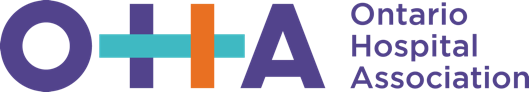 Lydia WakulowskyHeather Pessione